DIALOGOS POR EL AGUAFecha: 7 de Marzo de 2022Hora: 10:30 a.m.Participe de los Diálogos por el Agua 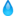 Desde SAGUAPAC les hacemos llegar la invitación a unirse diálogos por el agua 2022 que inicia el día jueves 7 de abril y concluye en julio. Se tendrán diferentes temas de interés para quienes estamos trabajando en la temática del agua, saneamiento básico y medio ambiente. Adjuntamos el link de zoom, igualmente podrán seguirnos por la página de facebook de SAGUAPAC. Si desean que les lleguen las notificaciones por teléfono, por favor unirse al grupo de whatsapp mediante el siguiente enlace: https://chat.whatsapp.com/JBlrnOlRP805LW20ATinVv Para este Jueves 7 de abril invitamos a todos a ser participes del primer Diálogo en el que se dará discusión sobre el tema "Gestión integral y sostenible por cuencas, con énfasis en el acuífero".Disertante: Ing. Dayske ShojiTema: “Situación de los recursos hídricos en Santa Cruz. Riesgos y problemáticasemergentes” Disertante: Ing. Richard EstradaTema: “Estudios realizados sobre las cuencas. Alternativas para la gestión integral de los recursos hídricos”.Haga clic en el enlace a continuación si le interesa registrarse para recibir certificación: https://docs.google.com/forms/d/e/1FAIpQLScMK-tZwORB-KbivlMNn-rVkr6XAhB_mUB4CxqtyicMjAPzAQ/viewform?usp=pp_url Igualmente adjuntamos el enlace de zoom para unirse:  https://us02web.zoom.us/j/82702623562     ID de seminario web: 827 0262 3562https://us02web.zoom.us/j/82702623562 Informes: Haydee Villalta Rojas 

Unidad de Comunicación e Imagen 
SAGUAPAC 
Oficina: 591-3-522323 Interno 598
Celular: 591- 77841313